THIS GATS AMENDMENT INSTRUMENT is dated as of [date] (this Instrument)BETWEENthe BENEFICIARY; andthe TRUSTEE in its capacity as trustee of the GATS Trust and, where expressly stated, in its individual capacity as the TRUST COMPANY.IT IS AGREED AS FOLLOWS:DefinitionsUnless otherwise defined in this Instrument, capitalized terms used in this Instrument have the meaning given to them in the GATS Trust Instrument (including those incorporated by reference to the Master Terms). In this Instrument, unless the contrary intention appears:Beneficiary means the person identified as the ‘Beneficiary’ in Schedule 2 (Parties and Notice Details).Effective Date means the date as of which this Instrument is executed and delivered, as described on the cover page to this Instrument.GATS Trust means the trust created or migrated into GATS pursuant to the GATS Trust Instrument with the name and UIN as identified in Schedule 1 (Description of GATS Trust).GATS Trust Instrument means the GATS Trust Instrument relating to the GATS Trust between the Beneficiary and the Trustee, as amended, supplemented, assigned and transferred from time to time prior to the effectiveness of this Instrument pursuant to one or more other GATS Trust Documents (other than this Instrument) each of which is more particularly described in Part 3 (Amendments to Description of GATS Trust Documents) of Schedule 3 (Amendments).Trustee means the person identified as the ‘Trustee’ in Schedule 2 (Parties and Notice Details).Permitted GATS AmendmentsWith effect from and including the Effective Date:to the extent not identical, schedule 2 (Parties and Notice Details) to the GATS Trust Instrument shall be deleted in its entirety and replaced with Schedule 2 (Parties and Notice Details); andthe GATS Trust Instrument is amended in accordance with Schedule 3 (Amendments). Except as amended and supplemented by this Instrument, the GATS Trust Instrument shall remain in full force and effect.The Beneficiary represents and warrants in favor of:the Trustee and, if any, the GATS Secured Party that, as of the Effective Date, the amendments effected by this Instrument are Permitted GATS Amendments.the Trustee that, as of the Effective Date and to the extent that the consent of the GATS Secured Party is required pursuant to the terms of the GATS Security Documents, the GATS Secured Party, if any, has consented to the amendments effected by this Instrument in accordance with the terms of the GATS Security Documents.Further AssuranceEach of the parties to this Instrument covenants and agrees to execute such other and further documents relating to the matters set forth in this Instrument and to take or cause to be taken such other and further actions as may be reasonably necessary or appropriate to carry out the purposes and intent of this Instrument and to consummate the transactions contemplated by this Instrument.MiscellaneousElectronic and Digital Execution and DeliveryEach of the parties to this Instrument agrees that:the other party shall be entitled to rely on the signature, execution, delivery, effect, authentication and time-stamping of this Instrument effected electronically or digitally; and the signature, execution, delivery, effect, authentication and time-stamping of this Instrument, effected electronically or digitally, shall constitute a legally binding agreement among the parties to it and conclusive evidence of such agreement,in each case as if it had been, as applicable, signed, executed, delivered, effected, authenticated or time-stamped manually.Each of the parties to this Instrument consents to the use by each other party of its digital signature through the GATS Platform.GATS FormsThis Instrument is in the form of version 1 of the GATS Form for this Instrument.CounterpartsThis Instrument and any amendments, waivers, consents or supplements hereto may be executed in any number of counterparts, each of which when so executed shall be deemed to be an original, and all of which counterparts, taken together, shall constitute one and the same instrument.Governing LawTHIS INSTRUMENT SHALL IN ALL RESPECTS BE GOVERNED BY AND CONSTRUED IN ACCORDANCE WITH THE LAWS OF THE STATE OF UTAH, INCLUDING ALL MATTERS OF CONSTRUCTION, VALIDITY AND PERFORMANCE, WITHOUT REGARD TO CONFLICTS OF LAWS PRINCIPLES THAT WOULD RESULT IN THE APPLICATION OF THE LAW OF ANOTHER JURISDICTION. THIS INSTRUMENT IS BEING DELIVERED IN THE STATE OF UTAH.Waiver of Jury TrialEACH PARTY TO THIS INSTRUMENT WAIVES, TO THE EXTENT PERMITTED BY APPLICABLE LAW, TRIAL BY JURY IN ANY LITIGATION IN ANY COURT WITH RESPECT TO, IN CONNECTION WITH, OR ARISING OUT OF THIS INSTRUMENT OR THE VALIDITY, PROTECTION, INTERPRETATION, COLLECTION OR ENFORCEMENT OF THIS INSTRUMENT.  EACH PARTY TO THIS INSTRUMENT AGREES THAT THIS SECTION 4.5 IS A SPECIFIC AND MATERIAL ASPECT OF THIS INSTRUMENT AND ACKNOWLEDGES THAT THE OTHER PARTIES WOULD NOT HAVE ENTERED INTO THIS INSTRUMENT AND CONSUMMATED THE TRANSACTIONS CONTEMPLATED BY THIS INSTRUMENT IF THIS SECTION 4.5 WERE NOT PART OF THIS INSTRUMENT.*	*	*IN WITNESS WHEREOF, this Instrument been duly executed by the parties hereto on the day and year first above written.
Description of GATS Trust
Parties and Notice Details []
Amendments
Amendments to Aircraft EquipmentNone.[OR]Schedule 3 (Aircraft Equipment) to the GATS Trust Instrument shall be deleted in its entirety and replaced with the following:START AMENDED TEXT [*]	NOTE: ‘AA’ means an aircraft (including any aircraft engines associated with it), ‘AE’ means an aircraft engine not associated with an airframe; and ‘HE’ means a helicopter.[**]	NOTE: Not applicable where the aircraft equipment type is an aircraft engine (AE). Where the aircraft equipment type is an aircraft (AA) or a helicopter (HE) but is otherwise unregistered, this should be noted here as ‘UNREGISTERED’.[***]	NOTE: Not applicable where the aircraft equipment type is an aircraft engine (AE), as this would be entered into the previous column. Where the aircraft equipment type is an aircraft (AA) or a helicopter (HE), the serial number of each engine associated with such aircraft equipment, separated by a semi-colon, should be listed here.[OR]None.END AMENDED TEXT
Amendments to Description of Previous Trust DocumentsNone.[OR]Part 1 (Description of Previous Trust Documents) of schedule 4 (Description of Trust Documents) to the GATS Trust Instrument shall be deleted in its entirety and replaced with the following:START AMENDED TEXTEND AMENDED TEXT
Amendments to Description of GATS Trust DocumentsPart 2 (Description of GATS Trust Documents) of schedule 4 (Description of Trust Documents) to the GATS Trust Instrument shall be deleted in its entirety and replaced with the following:START AMENDED TEXTEND AMENDED TEXT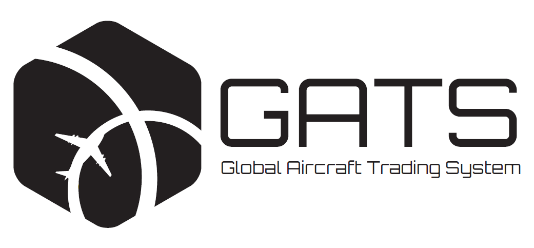 GATS Amendment InstrumentGATS Amendment Instrument(GATS Trust Instrument)(GATS Trust Instrument)US TRUST BRANCHUS TRUST BRANCHUtah Common Law TrustUtah Common Law TrustTrust Branch:United States (UT)Trust UIN:[####]Name of Trust:GATS Trust [####]Date:[to be automatically populated by the GATS Platform][BENEFICIARY], as Beneficiary[Digital signature][TRUSTEE], as Trustee and, where expressly stated, in its individual capacity as the Trust Company[Digital signature]Description of GATS TrustDescription of GATS TrustDescription of GATS TrustDescription of GATS TrustTrust BranchUINNameDate of Establishment (E) or Migration (M)United States (UT)[####]GATS Trust [####][dd-mmm-yyyy] [E][M]BeneficiaryName:[to be automatically populated by the GATS Platform]Jurisdiction of formation, incorporation or organization:[to be automatically populated by the GATS Platform]Entity type:[to be automatically populated by the GATS Platform]Address:[to be automatically populated by the GATS Platform]Email:[to be automatically populated by the GATS Platform]TrusteeName:[to be automatically populated by the GATS Platform]Jurisdiction of formation, incorporation or organization:[to be automatically populated by the GATS Platform]Entity type:[to be automatically populated by the GATS Platform]Address:[to be automatically populated by the GATS Platform]Email:[to be automatically populated by the GATS Platform]Type [*]ManufacturerModelNationality and Registration Mark [**]Serial Number (Aircraft Equipment)Serial Numbers (Associated Engines) [***][AA]
[AE]
[HE][to be populated by the Beneficiary by a prompt during the trust establishment or migration request and approval process through the GATS Platform][to be populated by the Beneficiary by a prompt during the trust establishment or migration request and approval process through the GATS Platform][to be populated by the Beneficiary by a prompt during the trust establishment or migration request and approval process through the GATS Platform][to be populated by the Beneficiary by a prompt during the trust establishment or migration request and approval process through the GATS Platform]N/A
[OR]
[to be populated by the Beneficiary by a prompt during the trust establishment or migration request and approval process through the GATS Platform]DocumentDateParties[Description of Original Document][to be populated by the Beneficiary by a prompt during the trust establishment or migration request and approval process through the GATS Platform][to be populated by the Beneficiary by a prompt during the trust establishment or migration request and approval process through the GATS Platform][…][…][…][…]#.[Amendment]
OR
[Assignment of Beneficial Interest]
OR
[Resignation/Removal of Trustee and Appointment of New Trustee]
OR
[Other][to be populated by the Beneficiary by a prompt during the trust establishment or migration request and approval process through the GATS Platform][to be populated by the Beneficiary by a prompt during the trust establishment or migration request and approval process through the GATS Platform]DocumentDatePartiesGATS Trust Instrument[dd-mmm-yyyy][to be automatically populated by the GATS Platform][…][…][…][…]#.GATS Transfer Instrument (Full Beneficial Interest Transfer)
[OR]
GATS Transfer Instrument (Partial/Residual Beneficial Interest Transfer)
[OR]
GATS Transfer Instrument (Successor Trustee Transaction)
[OR]
GATS Amendment Instrument[dd-mmm-yyyy][to be automatically populated by the GATS Platform][…][…][…][…]#.GATS Amendment Instrument [][dd-mmm-yyyy][BENEFICIARY], as beneficiary[TRUSTEE], as trustee